行きたい国の旅行プランを伝え合おうPart 1 会話しよう！　　～行く国について相手に確実に伝えよう、聞きとろう！～☆Sample talkingA: Hello,       . How are you?B: Hello,      . I’m (good / nice / hungry etc…).  How about you?A: I’m (good / nice / hungry etc…).B: What country are you going to go to? A: I’m going to go to           .  A: I have a poster.B: Nice!  Show me your poster, please!  A: Sure!A: First, I am going to ( go to / visit)          .  Do you know this building?A: Next, I am going to eat this.  Do you know this food?A: How about you?  What country are you going to go to?……..A: Nice talking with you!　　B: Nice talking with you, too! ☆Let’s use conversation strategies  ～より会話らしく～★ReactionはReaction!と書いてあるところ以外でもたくさん使おう！Part　２　友達の旅行プランを聞きとろう！　　～もっといろんなことについて知ろう！～☆使えそうなconversation strategiesや文章を書こう！Homework　　自分が行きたい国についてポスターを作ろう！Step 1  質問に答えよう① What country are you going to go to?② What building are you going to visit?③　What food are you going to eat?Step ２ ポスターを作ろう！Sample PosterBuilding　　　　　　　　　　　　　　　　　　　Food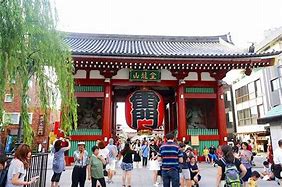 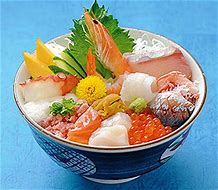 Name：　Sensoji                    Name：　Seafood rice bowlMemo                            Memo・We can see a big Chochin.            　　 ・We can eat delicious Seafood rice bowl・It is about 1000 years old.                  in Tsukiji.・30 million people go there every year.     ・It has salmon, and tuna and shrimp                                       on a rice bowl.☆ポスター作成ですること・自分が行きたい国で訪ねたい建物の写真をはる。　　　または建物のイラストを描く。　　※都市ではなく、建物の名前・その建物の英語名、情報文を最低２文書く。・自分が行きたい国で食べたい食べ物の写真をはる。　　　または、食べ物の絵を描く。・その食べ物の英語名、情報文を最低２文書く。☆最終Check!　　できているところには□にチェック(✓)を入れよう！　□建物の写真(又は絵)、食べ物の写真(又は絵)が描いてありますか？　□建物の英語名が書いてありますか？　□建物の情報文が２文以上書いてありますか？　□建物の英語名、情報文の発音は完璧ですか？(分からなかったらメモ、練習しましょう)　□食べ物の英語名が書いてありますか？　□食べ物の情報文が２文以上書いてありますか？　□食べ物の英語名、情報文の発音は完璧ですか？(分からなかったらメモ、練習しましょう)期限：７月　　日（　　）まで☆ヒント・情報文を多く書いておくと次の授業で役に立ちます。・情報文で書くことは教科書P22～25にいい表現がのっています。参考にしてください。・文章を作るときはGoogle翻訳のような翻訳機能を使わないこと。不自然な翻訳結果がよく出てきます。・文章はみんなが習った表現を使って書きましょう。・次回はこのポスターをもとにSpeaking Activityを行います。自分の書いた英単語ははっきりと発音できるようにしておいてください。ReactionI see.  Wow!  Nice!  Great!!  Wonderful!  Really!聞き取れなかったときWhat did you say?　　Pardon?Please say that again.日本語でなんて言うか知らないI don’t know this Japanese name.日本語/英語でなんて言うかHow do you call it in Japanese / English?CountryBuildingFoodName NameNameName